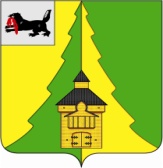 Российская Федерация	Иркутская область	Нижнеилимский муниципальный район	АДМИНИСТРАЦИЯ			ПОСТАНОВЛЕНИЕОт «01» марта 2022г. № 205   г. Железногорск-Илимский«Об итогах районного конкурса«Школа - территория здоровья», «Детский сад - территория здоровья» среди образовательных организаций в 2021 году, посвященного Году здоровья в Нижнеилимском районе»  В соответствии с протоколами заседаний конкурсной комиссии по подведению итогов районного конкурса «Школа - территория здоровья», «Детский сад - территория здоровья» среди образовательных организаций, Уставом муниципального образования «Нижнеилимский район», администрация Нижнеилимского муниципального районаПОСТАНОВЛЯЕТ:Победителями конкурса «Школа - территория здоровья» среди общеобразовательных организаций Нижнеилимского муниципального района признать:1 место - МОУ «Новоилимская СОШ им. Н.И. Черных», 2 место - МОУ «Радищевская СОШ», 3 место - МОУ «Семигорская СОШ».Победителями конкурса «Детский сад - территория здоровья» среди дошкольных образовательных учреждений Нижнеилимского муниципального района признать:1 место - МДОУ Детский сад комбинированного вида №1 «Лесная полянка»,2 место - МДОУ «Детский сад «Лесная сказка»,3 место - МДОУ «ЦРР - детский сад № 12 «Золотая рыбка».Опубликовать данное постановление в периодическом издании «Вестник Думы и администрации Нижнеилимского муниципального района» и на официальном сайте муниципального образования «Нижнеилимский район».Контроль исполнения настоящего постановления возложить на заместителя мэра района по  социальной политике Т.К. Пирогову.Мэр  района                                                           М.С. Романов Рассылка: в дело-2, в ДО-8О.И. Кондакова, 3-18-06ЛИСТ СОГЛАСОВАНИЯСОГЛАСОВАНО:10.Заместитель мэра района по экономической политике и цифровому развитию______________________________________________________________________________________________________________________________________________________9. Заместитель мэра района по жилищной политике, градостроительству, энергетике, транспорту и связи ______________________________________________________________________________________________________________________________________________________________8. Заместитель мэра района по социальной политике______________________________________________________________________________________________________________________________________________________7.  Юридический  отдел ________________________________________________________________________________________________________________________________________________________________________________________________________________________6.  Финансовое  управление____________________________________________________________________________________________________________________________________________________________________________________________________________________________________________________________________________________________________5. Отдел социально-экономического развития_____________________________________________________________________________________________________________________________________________________________________________________________________________________________________4.Отдел  организационной  работы и социальной  политики _____________________________________________________________________________________________________________________________________________________________________________________________________________________________________________3.Руководители заинтересованных органов и должностные лица ____________________________________________________________________________________________________________________________________________________________________________________________________________________________________________________________________________________________________________________________2.Руководители отдела, департамента, сектора, управления, подготовившего проект документа___________________________________________________________________________________________________________________________________________________________________________________________________________________________________________________________________________________________________________________1._Подготовил исполнитель (Ф.И.О., подпись, дата) ______________                      _____________________________________________________________________________________________________________________________________